Centre of Research Expertise for the Prevention of Musculoskeletal Disorders(CRE-MSD)Highly Qualified Personnel (HQP) Travel AwardsApril 2024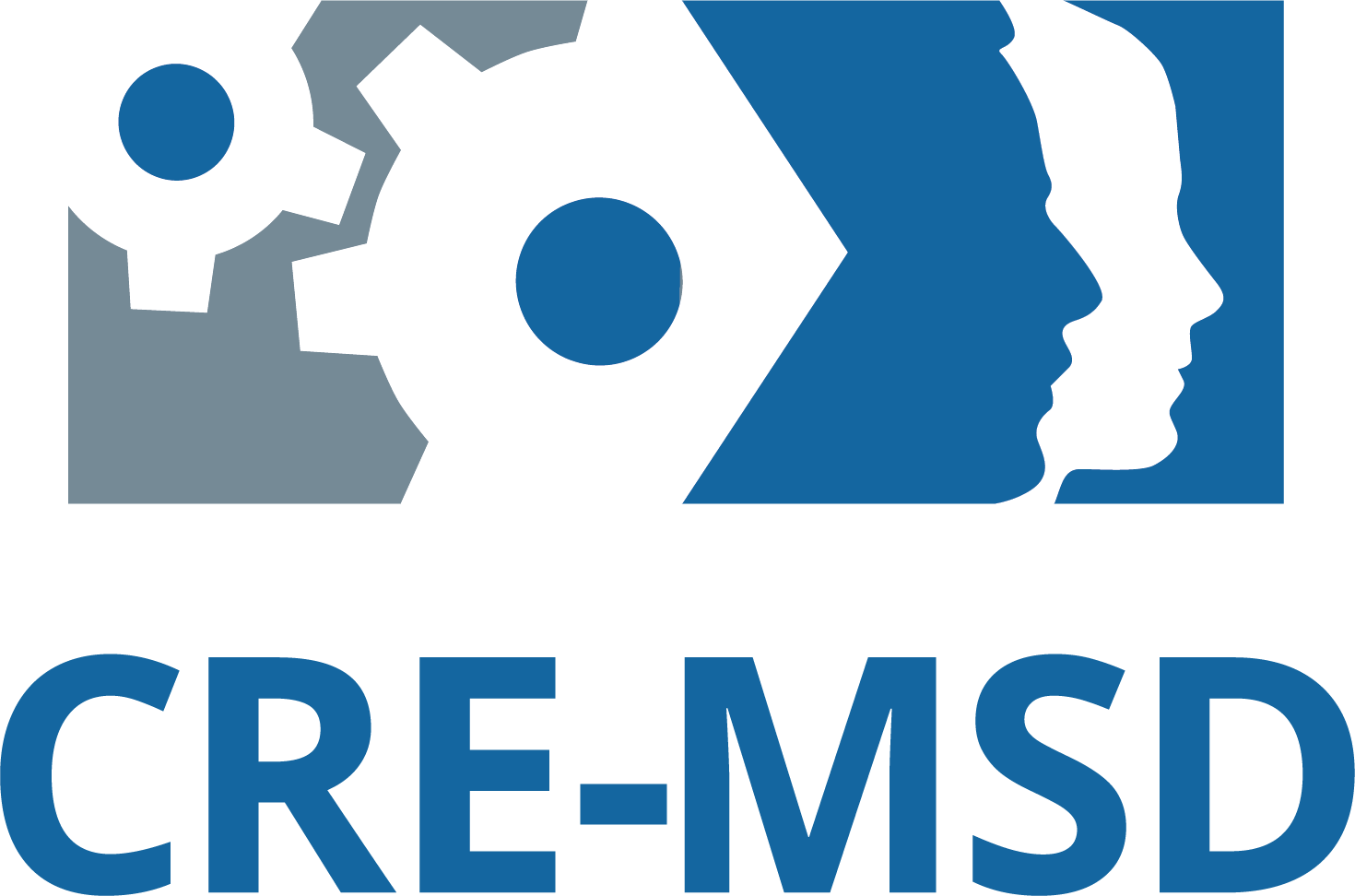 CRE-MSD HQP Travel AwardsIn order to increase visibility of the Centre and provide support for the affiliated researchers who are a vital part of CRE-MSD, support is available for highly qualified personnel (HQP) working on projects under CRE-MSD researchers for travel to selected conferences such as the annual Association for Canadian Ergonomists conference; the annual Ontario Biomechanics Conference; the Canadian Association for Research on Work and Health conference; Conference on Prevention of Work-Related Musculoskeletal Disorders, or other approved events.Questions regarding eligibility or the application procedures should be directed to Betina Butler at bbutler@uwaterloo.ca. Eligibility:All researchers who have been an applicant or co-applicant on a successful CRE-MSD funded project are eligible to sponsor HQP applications for funding. HQP are defined based on terminology from Canada’s tri-council of funding agencies and refers to people with highly marketable skills, including undergraduate and graduate students, as well as post-doctoral fellows.  Awards:There are currently 15 awards available to HQP presenting work at a conference related to musculoskeletal disorders, with a maximum value of $200 each. Application Process:Students need to submit their abstract, a letter of support from their CRE-MSD research advisor and the completed attached application form with the one-page description of the project. The application must also include a proposed budget breakdown of conference expenses that can include travel, lodging, registration and food. Please Submit completed application packages to Betina Butler at bbutler@uwaterloo.ca. Funding Priorities:Submissions that meet the listed criteria will be given funding priority by the CRE-MSD evaluation committee. The following criteria are used for evaluation purposes and applicants are not required to meet all conditions.Abstracts that are based on work funded through CRE-MSD seed grantsPreference will be given to less senior HQP to encourage involvement in musculoskeletal injury prevention researchApplicants who have not received a previous travel award from CRE-MSD Applicants from more remote locations whose expenses to attend the meeting would otherwise be prohibitiveApplicants working with Network Researchers (see the CRE-MSD website for a current list of researchers)Multiple applicants from the same project or research group will be considered, however preference will be given to distribute funding to all projects submitting applications.CRE-MSD’s Expectations:Travel expense forms can be submitted with required ORIGINAL receipts following the conference to a maximum value of $200. Awardees are expected to acknowledge the sponsorship of CRE-MSD during their presentation by displaying the CRE-MSD logo (the CRE-MSD logo can be obtained from Betina Butler). CRE-MSD may also place the abstracts of successful awardees on the CRE-MSD website.CRE-MSD Student Travel AwardName of Student: ___________________________________________________Current Level of Education: _________________________________________________Name of Advisor: ___________________________________________________University: _________________________________________________________Date (mm/dd/yyyy): _________________________________________________With this form, please submit a one-page document outlining the following:Describe in detail why the study was conducted (i.e., the rationale)Elaborate on the significance of your results with respect to the prevention of musculoskeletal disordersA copy of the abstract submitted to the conference committeeA proposed budget of expected expensesNOTE:To have your application for the CRE-MSD student travel award considered, your advisor MUST provide a letter of support, which needs to include a short discussion of the specific contribution(s) of the student to this study.